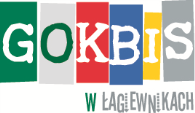 Załącznik nr 1 do 
Regulaminu Festiwalu Potraw Wielkanocnych 2022
w Łagiewnikach wraz z Konkursem na 
„NAJPIĘKNIEJSZĄ PALMĘ WIELKANOCNĄ”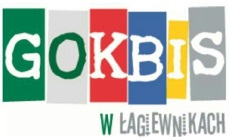 Osoba do kontaktu(imię, nazwisko, telefon, e-mail)Imię i nazwisko opiekuna uczestnika niepełnoletniego, telefon, e-mailKartę uczestnictwa należy dostarczyć osobiście, przesłać pocztą elektroniczną lub tradycyjną na adres:
Gminny Ośrodek Kultury, Bibliotek i Sportu
ul.Wrocławska1 
58-210 Łagiewniki
e-mail: biuro@gokbis.plZ dopiskiem: „KONKURS NA NAJPIĘKNIEJSZĄ PALMĘ WIELKANOCNĄ”
